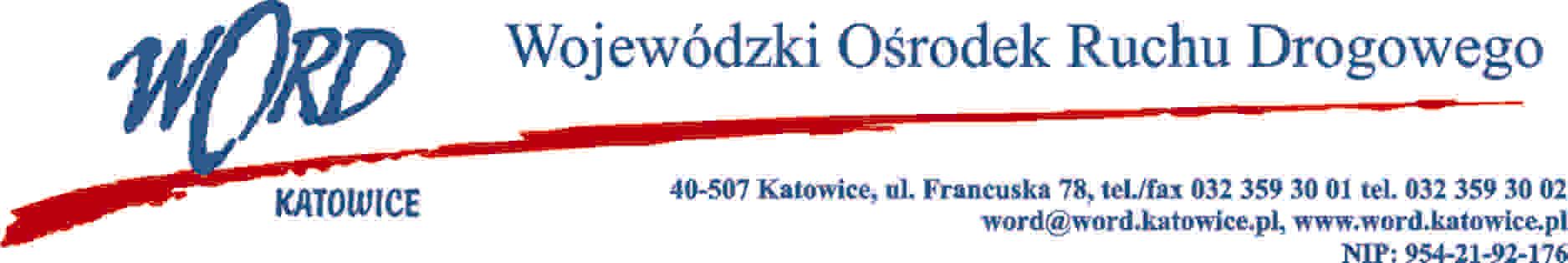 D.RK.110.14.AK.2021
Katowice, 14.10.2021 r. OGŁOSZENIEo wynikach naboru na stanowisko głównego specjalisty ds. budowlanych	Dyrektor Wojewódzkiego Ośrodka Ruchu Drogowego z siedzibą przy ul. Francuskiej 78
w Katowicach informuje, że nabór na stanowisko głównego specjalisty ds. budowlanych, ogłoszony 
w dniu 24.08.2021 r., został rozstrzygnięty. W wyniku przeprowadzonej procedury naboru została wybrana kandydatura Pani Aleksandry Wota- Bazgier. 